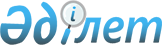 2020 жылға мектепке дейінгі тәрбие мен оқытуға мемлекеттік білім беру тапсырысын, ата-ана төлемақысының мөлшерін бекіту туралыҚызылорда облысы Сырдария ауданы әкімдігінің 2020 жылғы 5 наурыздағы № 58 қаулысы. Қызылорда облысының Әділет департаментінде 2020 жылғы 6 наурызда № 7272 болып тіркелді
      "Білім туралы" Қазақстан Республикасының 2007 жылғы 27 шілдедегі Заңының 6-бабының 4-тармағының 8-1) тармақшасына сәйкес Сырдария ауданының әкімдігі ҚАУЛЫ ЕТЕДІ: 
      1. Сырдария ауданы бойынша 2020 жылға мектепке дейінгі тәрбие мен оқытуға мемлекеттік білім беру тапсырысын, ата-ана төлемақысының мөлшері қосымшаға сәйкес бекітілсін. 
      2. Осы қаулының орындалуын бақылау жетекшілік ететін Сырдария ауданы әкімінің орынбасарына жүктелсін. 
      3. Осы қаулы алғашқы ресми жарияланған күнінен бастап қолданысқа енгізіледі. Сырдария ауданы бойынша 2020 жылға мектепке дейiнгi тәрбие мен оқытуға мемлекеттiк бiлiм беру тапсырысы, ата-ана төлемақысының мөлшері
					© 2012. Қазақстан Республикасы Әділет министрлігінің «Қазақстан Республикасының Заңнама және құқықтық ақпарат институты» ШЖҚ РМК
				
      Сырдария ауданының әкімі 

Р. Рустемов
Сырдария ауданы әкімдігінің 2020 жылғы 5 наурызы № 58 қаулысына қосымша
№
Мектепке дейінгі тәрбие мен оқыту ұйымдарының әкімшілік-аумақтық орналасуы
Мектепке дейінгі тәрбие мен оқыту ұйымдарының атауы
Мектепке дейінгі тәрбие мен оқытуға мемлекеттік білім беру тапсырысы
Мектепке дейінгі тәрбие мен оқытуға мемлекеттік білім беру тапсырысы
Мектепке дейінгі білім беру ұйымдарында ата-ананың айына төлемақы мөлшері (теңге)
№
Мектепке дейінгі тәрбие мен оқыту ұйымдарының әкімшілік-аумақтық орналасуы
Мектепке дейінгі тәрбие мен оқыту ұйымдарының атауы
Мектепке дейінгі тәрбие мен оқыту ұйымдарының тәрбиеленушілер саны
Бір тәрбиеленушіге жұмсалатын шығыстардың айына орташа құны (теңге)
Мектепке дейінгі білім беру ұйымдарында ата-ананың айына төлемақы мөлшері (теңге)
1
Тереңөзек кенті
"Сырдария ауданы Тереңөзек кенті әкімі аппаратының №1 "Қызғалдақ" бөбекжай балабақшасы" коммуналдық мемлекеттік қазыналық кәсіпорны
80
31059
6000
1
Тереңөзек кенті
"Сырдария ауданы Тереңөзек кенті әкімі аппаратының №1 "Қызғалдақ" бөбекжай балабақшасы" коммуналдық мемлекеттік қазыналық кәсіпорны
50
67724
6000
2
Тереңөзек кенті
"Сырдария ауданы Тереңөзек кенті әкімі аппаратының №2 "Балдәурен" бөбекжай балабақшасы" коммуналдық мемлекеттік қазыналық кәсіпорны
75
43169
5880
3
Тереңөзек кенті
"Сырдария ауданы Тереңөзек кенті әкімі аппаратының №13 "Нұр бөбек-Тереңөзек" балабақшасы" коммуналдық мемлекеттік қазыналық кәсіпорны
50
59402
5000
4
Тереңөзек кенті
"Сырдария ауданы Тереңөзек кенті әкімі аппаратының "Айгөлек" балабақшасы" коммуналдық мемлекеттік қазыналық кәсіпорны
50
50900
6160
5
С.Сейфуллин ауылы
"Сәкен Сейфуллин ауылдық округі әкімі аппаратының "Ақ көгершін" бөбекжай балабақшасы" коммуналдық мемлекеттік қазыналық кәсіпорны
40
31059
5000
5
С.Сейфуллин ауылы
"Сәкен Сейфуллин ауылдық округі әкімі аппаратының "Ақ көгершін" бөбекжай балабақшасы" коммуналдық мемлекеттік қазыналық кәсіпорны
45
72130
5000
6
Ақжарма ауылы
"Ақжарма ауылдық округі әкімі аппаратының "Бүлдіршін" бөбекжай балабақшасы" коммуналдық мемлекеттік қазыналық кәсіпорны
50
31059
5000
6
Ақжарма ауылы
"Ақжарма ауылдық округі әкімі аппаратының "Бүлдіршін" бөбекжай балабақшасы" коммуналдық мемлекеттік қазыналық кәсіпорны
70
47791
5000
7
Аманкелді ауылы
"Аманкелді ауылдық округі әкімі аппаратының №8 "Айгүл" балабақшасы" коммуналдық мемлекеттік қазыналық кәсіпорны
25
31059
5000
7
Аманкелді ауылы
"Аманкелді ауылдық округі әкімі аппаратының №8 "Айгүл" балабақшасы" коммуналдық мемлекеттік қазыналық кәсіпорны
100
52709
5000
8
Қоғалыкөл ауылы
"Қоғалыкөл ауылдық округі әкімі аппаратының "Шаттық" бөбекжай балабақшасы" коммуналдық мемлекеттік қазыналық кәсіпорны
85
31059
5000
8
Қоғалыкөл ауылы
"Қоғалыкөл ауылдық округі әкімі аппаратының "Шаттық" бөбекжай балабақшасы" коммуналдық мемлекеттік қазыналық кәсіпорны
40
84917
5000
9
Қалжан ахун ауылы
"Қалжан ахун ауылдық округі әкімі аппаратының "Гүлдер" бөбекжай балабақшасы" коммуналдық мемлекеттік қазыналық кәсіпорны
70
46956
5000
10
А.Тоқмағанбетов ауылы
"Асқар Тоқмағанбетов ауылдық округі әкімі аппаратының "Балауса" бөбекжай балабақшасы" коммуналдық мемлекеттік қазыналық кәсіпорны
75
51361
6090
11
Шаған ауылы
"Шаған ауылдық округі әкімі аппаратының "Балбөбек" бөбекжай балабақшасы" коммуналдық мемлекеттік қазыналық кәсіпорны
65
57319
5000
12
Шаған ауылы
"Шаған ауылдық округі әкімі аппаратының №14 "Алтын сақа-Шаған" балабақшасы" коммуналдық мемлекеттік қазыналық кәсіпорны
110
50939
5170
13
Шіркейлі ауылы
"Шіркейлі ауылдық округі әкімі аппаратының №15 "Нұр бақыт" балабақшасы" коммуналдық мемлекеттік қазыналық кәсіпорны
90
52333
4500
14
Н.Ілиясов ауылы
"Нағи Ілиясов ауылдық округі әкімі аппаратының "Балдырған" бөбекжай балабақшасы" коммуналдық мемлекеттік қазыналық кәсіпорны
90
41648
5000
15
Бесарық ауылы
"Бесарық ауылдық округі әкімі аппаратының "Бөбек" бөбекжай балабақшасы" коммуналдық мемлекеттік қазыналық кәсіпорны
120
37375
5000
16
Айдарлы ауылы
"Айдарлы ауылдық округі әкімі аппаратының "Нұр-сәби" балабақшасы" коммуналдық мемлекеттік қазыналық кәсіпорны
25
70914
4800
17
Тереңөзек кенті
"Еркін бөбек" балабақшасы" мекемесі
50
31059
6500
18
Тереңөзек кенті
"Қарлығаш бөбек балабақшасы" жауапкершілігі шектеулі серіктестігі
50
31059
6000
19
Шаған ауылы
"Нұр Ай Сая" жеке балабақшасы" жауапкершілігі шектеулі серіктестігі
50
31059
5000
20
Тереңөзек кенті
 "Бақ-Нұр Бөбек" жеке балабақша жауапкершілігі шектеулі серіктестігі
75
31059
5000
21
Тереңөзек кенті
"АЯЛА" жеке балабақшасы" жауапкершілігі шектеулі серіктестігі
50
31059
5000
22
Тереңөзек кенті
"Сырдария аудандық білім бөлімінің №36 Әбділда Тәжібаев атындағы мектеп-лицей" коммуналдық мемлекеттік мекемесі жанындағы шағын орталық
75
30841
6000
23
Шіркейлі ауылы
Сырдария аудандық білім бөлімінің "№129 Ә.Жәмішев атындағы мектеп-лицейі" коммуналдық мемлекеттік мекемесі жанындағы шағын орталық
25
30841
4000
23
Шіркейлі ауылы
Сырдария аудандық білім бөлімінің "№129 Ә.Жәмішев атындағы мектеп-лицейі" коммуналдық мемлекеттік мекемесі жанындағы шағын орталық
35
44945
4000
24
Н.Ілиясов ауылы
Сырдария аудандық білім бөлімінің "№132 Т.Айтбаев атындағы орта мектебі" коммуналдық мемлекеттік мекемесі жанындағы шағын орталық
40
30841
4000
25
Айдарлы ауылы
Сырдария аудандық білім бөлімінің "№139 орта мектебі" коммуналдық мемлекеттік мекемесі жанындағы шағын орталық
40
30841
4500
26
Жетікөл ауылы
Сырдария аудандық білім бөлімінің "№174 орта мектебі" коммуналдық мемлекеттік мекемесі жанындағы шағын орталық
25
30841
4500
27
Іңкәрдария ауылы
Сырдария аудандық білім бөлімінің "№191 орта мектебі" коммуналдық мемлекеттік мекемесі жанындағы шағын орталық
25
30841
4000
27
Іңкәрдария ауылы
Сырдария аудандық білім бөлімінің "№191 орта мектебі" коммуналдық мемлекеттік мекемесі жанындағы шағын орталық
15
44945
4000